Тесты по ОБЖ  Тест 1Вопрос 1Что понимают под обороноспособностью государства?Варианты ответовХарактеристика, показывающая готовность войск страны к отражению внешней агрессии, защите территориальной целостности и независимости.Уровень подготовленности экономики, населения, военной организации страны к отражению внешней агрессии, защите территориальной целостности и независимости.Способность государства разрабатывать новые тактики и вооружение с целью отражения внешней агрессии, защиты территориальной целостности и независимости.Вопрос 2Какие меры включает в себя организация обороны?Варианты ответовПолитическиеВсе варианты верныЭкономическиеВоенныеСоциальныеПравовыеВопрос 3Какая организация составляет основу обороны?Варианты ответовВС РФФСБМЧСМВДВВВопрос 4Какие организации могут быть привлечены к обороне?Варианты ответовРосгвардияВойска ГОФедеральная налоговая службаВопрос 5Что относится к основным функциям системы безопасности?Варианты ответовСоздание и поддержание в готовности сил и средств обеспечения безопасности.Управление силами и средствами обеспечения безопасности в повседневных условиях и при ЧС.Выявление угрозВедение переговоров на мировой аренеПропаганда политической идеологииТест 2Вопрос 1Вооружённые силы Российской Федерации - этоВарианты ответоввооруженная организация государства, составляющая основу обороны государствасоставная часть государства, защищающая его рубежи от нападения противникавооружённая система государства, находящаяся в постоянной боевой готовности для отпора возможной агрессии со стороны других государствВопрос 2Распределите по группамВарианты ответовСухопутные войскаКосмические войскаРакетные войска стратегического назначенияВоенно-Воздушные СилыВоенно-Морской ФлотВоздушно-десантные войскаВопрос 3Специальные войска предназначеныВарианты ответовдля выполнения специальных задач по обеспечению боевой и повседневной деятельности ВСдля выполнения первоочередных боевых задач в обороне или наступлениидля выполнения задач по разгрому противника на его территорииВопрос 4 Военно - морской флот - этоВарианты ответоввид войск, обеспечивающий решение стратегических и локальных задач с применением специальной военной техники и вооружениярод войск, обеспечивающий выполнение боевых задач по разгрому военно-морских сил противникавид ВС, предназначенный для ведения боевых действий на море в целях обеспечения обороны и безопасности Российской ФедерацииВопрос 5Сухопутные войска - этоВарианты ответоврод войск, предназначенный для решения стратегических и локальных боевых задачвид войск, предназначенный преимущественно для ведения боевых действий на сушеВопрос 6Сухопутными являются:Варианты ответовМотострелковые войскаРакетные войска стратегического назначенияТанковые войскаРакетные войска и артиллерия (РВиА)Военно-транспортная авиацияВопрос 7Это эмблема: 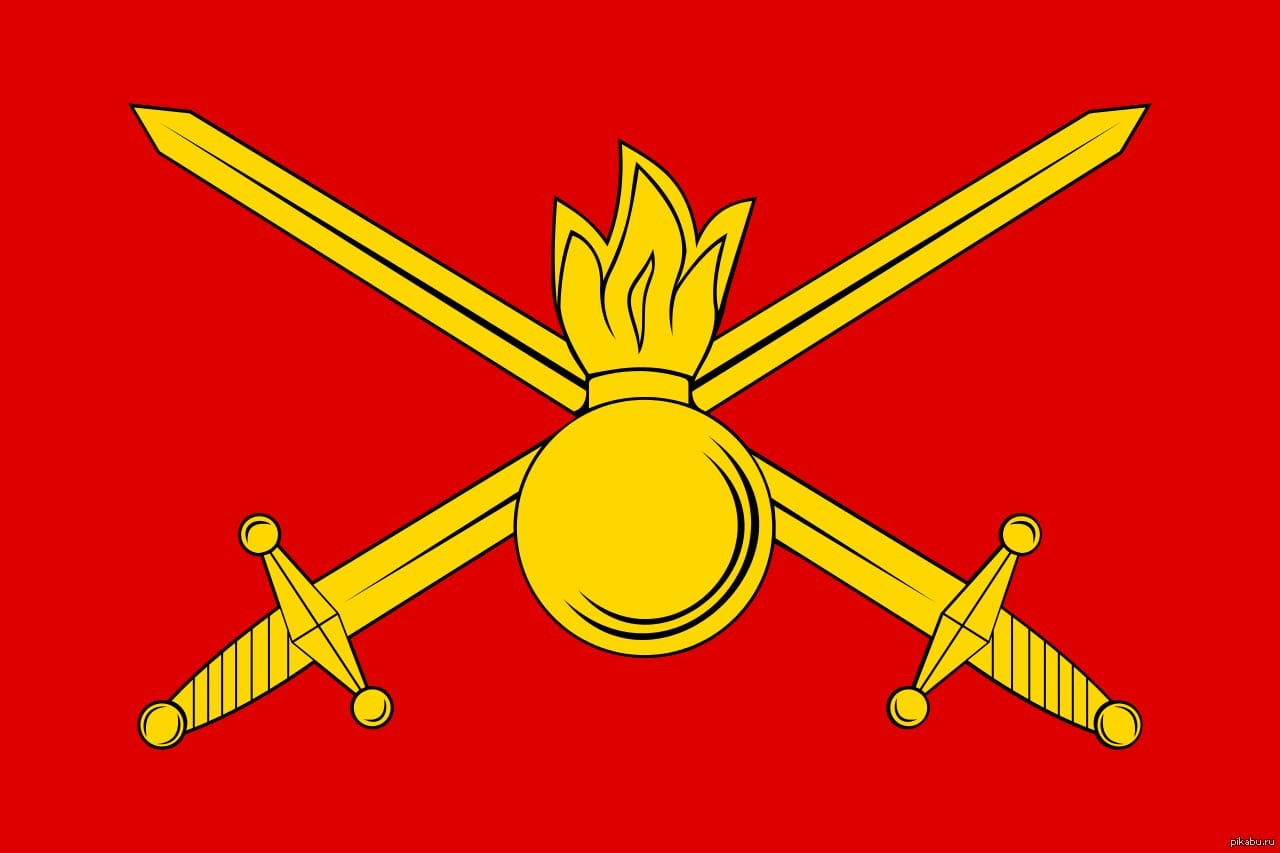 Варианты ответовВоенно - морского флотаВоенно - воздушных силСухопутных войскВопрос 8Верховным главнокомандующим ВС РФ является:Варианты ответовМинистр обороныПрезидент РФВопрос 9Основным органом оперативного управления войсками и силами ВС РФ являетсяВарианты ответовШтаб ГО и ЧС РФМинистерство обороны РФГенеральный штаб Вооруженных Сил РФТест 3Вопрос 1Понятие «основные неинфекционные заболевания» в медицинской и научно-популярной литературе появилосьВарианты ответовв середине XX векав начале XXI векав начале XX векав конце XX векаВопрос 2Какие основные неинфекционные заболевания в XXI веке являются наиболее частой причиной заболеваемости и смертности?Варианты ответовСердечно-сосудистыеОнкологическиеПатологии дыхательных путей (не включая респираторные и туберкулез легких)ЭндокринныеВопрос 3Неинфекционные заболевания - основная причина летального исхода пациентов во всех регионах мира, за исключениемВарианты ответовАмерикиАфрикиЕвропыАзииВопрос 4Наиболее опасными сердечно-сосудистыми заболеваниями считаютсяВарианты ответовАтеросклерозИнфаркт миокардаАртериальная гипертензияИнсультИшемическая болезнь сердцаВопрос 5Укажите факторы риска возникновения неинфекционных заболеваний, на которые нельзя повлиять.Варианты ответовВозрастВысокий уровень холестеринаГенетические факторыПовышенное артериальное давлениеНездоровое питание (дефицит фруктов и овощей)Курение, алкоголизм, ожирение, стрессы и депрессиюВопрос 6Ингаляции с использованием эфирных масел, аэробные физические нагрузки и дыхательная гимнастика помогают снизить рискВарианты ответовсердечно-сосудистых заболеванийзаболеваний органов дыханияонкологических заболеванийзаболевания сахарным диабетомВопрос 7Для снижения риска онкологических заболеваний медики советуют:Варианты ответовизбегать излишнего облучения рентгеномменьше загорать под прямыми солнечными лучамипить больше чистой воды, хорошо высыпаться, сбалансировано питаться здоровой пищейконтролировать уровень глюкозы в кровипрактиковать дробное питаниеограничить употребление продуктов с высоким содержанием сахара и жировВопрос 8Какие меры помогают предотвратить сердечно-сосудистые патологии?Варианты ответовОтказаться от нездоровой пищи с высоким содержанием животных жировСледить за уровнем холестерина в крови, пульсом и артериальным давлениемМеньше нервничать, снизить количество стрессовых ситуацийИзбегать излишнего облучения рентгеномМеньше загорать под прямыми солнечными лучамиВопрос 9Какие мероприятия входят в стратегию профилактики сахарного диабета?Варианты ответовОграничить употребление продуктов с высоким содержанием сахара и жировУменьшить факторы стрессаПрактиковать дробное питаниеКонтролировать уровень глюкозы в кровиСледить за уровнем холестерина в крови, пульсом и артериальным давлениемИзбегать излишнего облучения рентгеномМеньше загорать под прямыми солнечными лучамиВопрос 10Для профилактики всех групп заболеваний диспансеризацию рекомендуется проходитьВарианты ответовне реже одного раза в три годане реже одного раза в годне реже одного раза в два годаВопрос 11Диспансеризация – этоВарианты ответовпомещение в стационар лечебно-профилактического учреждения лиц, нуждающихся в обследовании, лечениикомплекс мероприятий, помогающих выявить заболевания на ранних этапах и уменьшить риски получения инвалидностимедицинские осмотры, проводимые с целью охраны здоровья, обеспечения санитарно-эпидемиологической безопасности населенияВопрос 12Что такое атеросклероз?Варианты ответовСужение кровеносных сосудов вследствие жировых отложений (бляшек) на их стенкахСужение и гипертонус сосудов, стабильное повышение артериального давления (выше нормы – 140/190 мм рт. ст.)Самая серьезная клиническая форма ишемии сердцаВопрос 13Артериальная гипертензия – этоВарианты ответовсужение кровеносных сосудов вследствие жировых отложений (бляшек) на их стенкахсужение и гипертонус сосудов, стабильное повышение артериального давления (выше нормы – 140/190 мм рт. ст.)выпячивание стенки артерии (реже - вены) вследствие её истончения или растяжения; расширение просвета сосуда более чем в 2 разаВопрос 14При инфаркте миокардаВарианты ответовпроисходит расширение кровеносных сосудовпроисходит сужение кровеносных сосудов вследствие жировых отложений (бляшек) на их стенкаххолестериновые бляшки перекрывают коронарные артерии, поставляющие кровь в сердечную мышцуТемы рефератов (выбрать одну из предложенных тем)  Основные понятия и значение пожарной безопасности  Инфекционные болезни, отравления  Курение, способы бросить курить  Чрезвычайные ситуации, угрожающие безопасности окружающей среды  СПИД — предупредить, предотвратить  Военная служба ее специфика.  Здоровый образ жизни залог счастливого будущегоВыполненные задания отсылаем на электронную почту: litvinovkola@mail.ruили в WhatsApp -  89228992769